	AUTORISATION PARENTALE	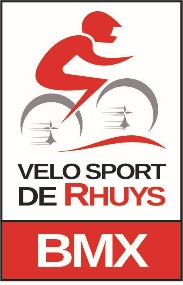 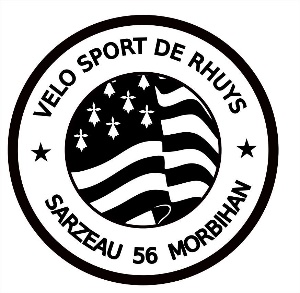 Je soussigné(e) Mme, M, …………………………………………………………………………                                                                                                          Représentant(e) légal de ……………………………………………………………………………Licencié à …………………………………………………………………………………………………N° de licence : ………………………………………N° de SECU : …………………………………………L’autorise à participer au Stage encadré par Arthur PILARD  à Sarzeau le Samedi 15 juin 2019J’autorise, Monsieur Eddy Cordier, responsable du stage à faire pratiquer toutes interventions médicales ou chirurgicales d’urgences que le médecin jugera souhaitables sur mon enfant.Personne à prévenir en cas d’urgence : ………………………………………………………………………………………………………………………..Téléphone (portable si possible) : …………………………………………………………………………………………………………………………………	Fait à : ……………………………….. 			Le …………………………………………..	Signature :Document à remettre au responsable de la sélection le jour du stage avec règlement de 20€par chèque à l’ordre du Vélo Sport de Rhuys.